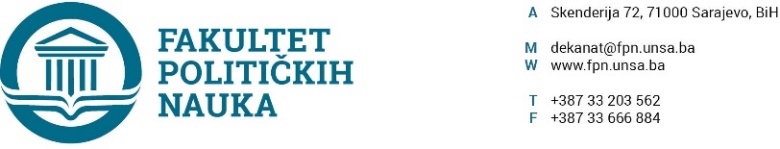 Broj: 02-1-1050- 57/22Sarajevo, 12.10.2022. godine.Na osnovu člana 108. Statuta Univerziteta u Sarajevu, člana 5. i 9. Poslovnika o radu Vijeća Fakulteta zakazujem četrnaestu vanrednu elektronsku sjednicu Vijeća Fakulteta za 14.10.2022.godine koja će se održati u periodu od 10:00 do 13:00 sati.PRIJEDLOG DNEVNOG REDA:Usvajanje Zapisnika sa devetaneste redovne sjednice od 10.10.2022.godine;Usvajanje Prijedloga Odluke o usvajanju Zaključaka Komisije za prijem i upis studenata na drugi ciklus studija na Fakultetu političkih nauka u studijskoj 2022/2023. godini u drugom prijavnom roku;Tekuća pitanja.Učešće u radu sjednice je dio radne obaveze.                                                                                                          DEKAN                                                                                                    ________________                                                                                              Prof.dr. Sead TurčaloObrazloženje: Ad 1. (Usvajanje Zapisnika sa devetnaeste redovne sjednice od 10.10.2022.godine);Zapisnik u priloguAd 2. (Usvajanje Prijedloga Odluke o usvajanju Zaključaka Komisije za prijem i upis studenata na drugi ciklus studija na Fakultetu političkih nauka u studijskoj 2022/2023. godini u drugom prijavnom roku);   Prijedlog Odluke u prilogu.   Materijal u prilogu.Ad 3. Tekuća pitanja; 